Místní akční plán rozvoje vzdělávání ve městě Brně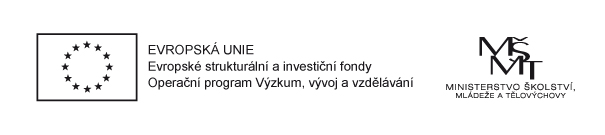 CZ.02.3.68/0.0/0.0/15_005/0000092Anneliese Steiner, Ursula Axmann-Leibetseder1.Změna managementu pro inkluzivní vzdělávání ve školách Mag. Anneliese SteinerDr. Ursula Axmann-LeibetsederZměna managementu pro inkluzivní vzdělávání ve školáchVídeň, Rakousko2.Předpoklad č.1John Rawls:Princip rozdílu upravuje nerovnosti: umožňuje pouze nerovnosti, které fungují ve prospěch nejodlišnějších.3.Předpoklad č.2Článek 2 úmluvy OSN:... “Reasonable accommodation” znamená nezbytné a odpovídající změny a úpravy, které nepředstavují nepřiměřené nebo nadměrné zatížení, a které jsou prováděny, pokud to konkrétní případ vyžaduje, případ vyžaduje, s cílem zaručit osobám se zdravotním postižením uplatnění nebo užívání všech lidských práv a základních svobod na rovnoprávném základě s ostatními4.Předpoklad č.3Zahrnutí do škol nesmí být omezeno na třídy. Musí zachovávat obecný postoj dle Úmluvy OSN.  Zahrnuje všechny druhy organizací. Umožňuje všechny různé variability, což jsou výhody pro potřeby všech studentů.5.Data45 speciálních škol (z 466 povinných škol)2000 Učitelů v oblasti speciálních potřeb5,5 % Certifikované děti se speciálními potřebamiZvýšení prostředků o 50 % pro děti se zvláštními potřebamiVídeň má 700 škol ve 23 geografických obvodech – celkem 230 000 studentů a 25 000 učitelů6.Obrat -3 směry
1 Infrastruktura – různé modely
2 Učební plán
3 Učitelství – Školení7.Od "Speciálních škol" po "CIS"Speciální školy se stávají středisky pro začleňování. Otevřené pro všechny studentyRozvoj nových výukových konceptůOdpovědnost za přenos know-howKoordinace podpůrných učitelů pro regionOdbornost8.Poptávka po "speciálních školách"Některé zvláštní školy zůstanou pro studenty s...Závažným emocionálním postiženímZávažným intelektuálním postiženímJinými závažnými poruchami… Ale budou v budoucnu otevřené i pro studenty bez zdravotního postižení9.Campus školyTradiční speciální škola se spojuje s jinými typy škol do nové formy:Campus Od školky až po ukončení povinné školní docházkyPro všechny potřebyPro všechny děti z dané oblasti10.Učební plán - "Lernzieldifferenter Lehrplan"Základní vzdělávací cíle pro všechny studenty. V budoucnu bude mít nový typ učebních osnov různé úrovně.Na základě kompetencí učiní učební plán viditelný a možný rozdíl: studenti s rovnocennými vzdělávacími cíli a studenti s různými vzdělávacími cíli. Takže u žáků s poruchami učení již nejsou požadovány učební osnovy pro zvláštní potřeby.(Prověřeno ve 14 školách)11.Učitelské školeníZákladní školy:Všichni učitelé se učí, jak učit VŠECHNY studentyStřední školy:V bakalářském programu se vše učí stejným způsobem.Specializace pouze v magisterském programu.I v budoucnosti budou potřební a školení odborníci pro různé druhy zdravotního postižení (např. sluchové postižení, tělesné postižení, těžké intelektuální postižení atd.).12.Lernwerkstatt DonaustadtZvláštní škola se stává VMSTýmy třídních učitelůOtevřené pro všechny studentyJsou vyžadovány nové výukové koncepty a strategie13.Lernwerkstatt Donaustadt… doprovázet vývoj žáka holistickým způsobem...Týdenní návštěvy výzkumného studiaSvětová orientaceKoučování učeníKOKOKOJiné formy hodnocení: „Kompas“ + KDL14. Lernwerkstatt DonaustadtDůležitost zachování tradičních nastavení pro studenty s vážným emocionálním, intelektuálním nebo jiným postižením „Kleinklasse“ – malá třída„Ateliéry" v odpoledních hodináchPomoc a podpora (autismus, ...)15.NMSI & JHS Konstanziagasse „Rozmanitost inkluze“Klíčová slova• Komunita
• Komunikace
• Tolerance
• Respekt
• Vzdělávací prostředí
• Samostatné učení16.NMSI & JHS Konstanziagasse „Rozmanitost inkluze“• Koncept rovných tříd se stejnými strukturami, pravidly a předpisy, kde jsou všichni jiní
• Velké množství "individuálního" času učení
• Malé množství času učení v prostředí "učebny"
• Všechny aktivity jsou nabízeny všem studentům17.BudoucnostZaložená na principech spravedlivé instituce, školní systém bude nabízet způsoby učení, které již nebudou připouštět jakoukoli diskriminaci. Cílem je škola, nikoliv třída.